Рейд  « Автокресло – детям »Цель акции: напомнить  водителям о применении автокресел и  удерживающих устройств, при перевозке детей в транспорте.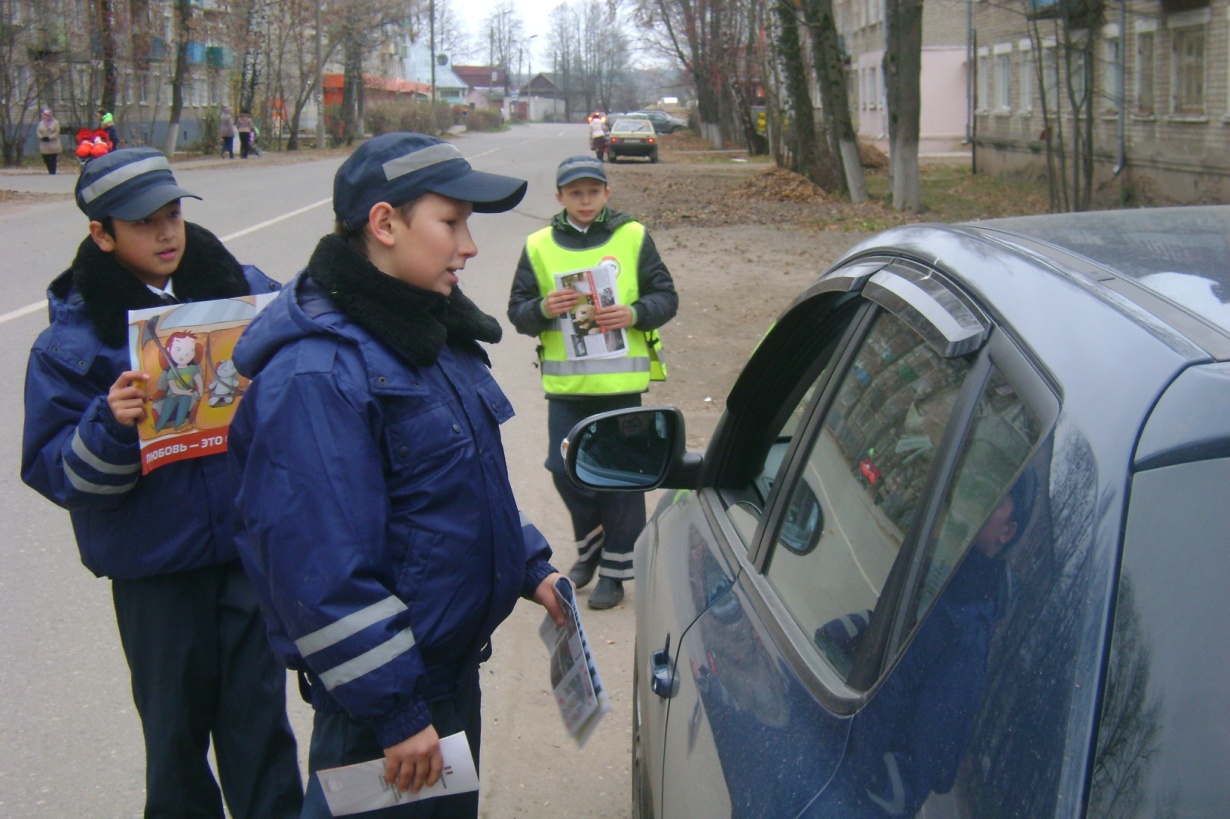 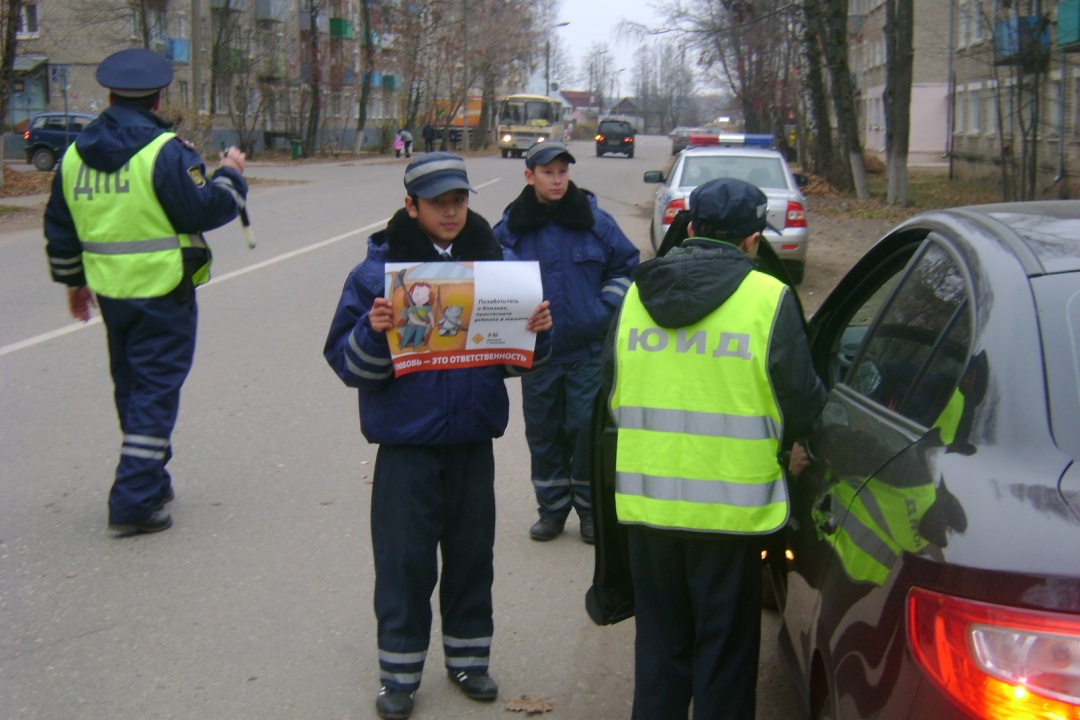 